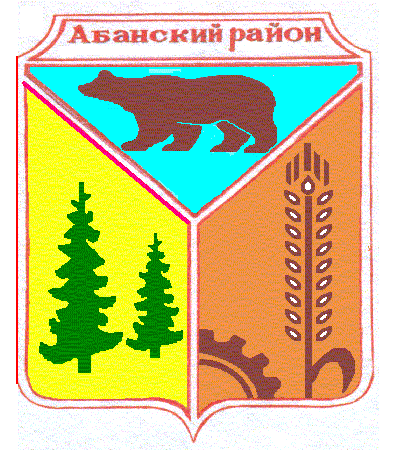 Администрация Абанского районаКрасноярского краяРАСПОРЯЖЕНИЕ10.08.2020 					 п. Абан			                  № 236-рО внесении изменений в распоряжение администрации Абанского района от 17.03.2020 № 85-р «О мерах по организации и проведению мероприятий,направленных на предупреждение завоза и распространения, своевременного выявления и изоляции лиц с признаками новой коронавирусной инфекции, вызванной 2019-nCoV, на территории Абанского района»В соответствии с Федеральным законом от 30.03.1999 № 52-ФЗ «О санитарно-эпидемиологическом благополучии населения», Федеральным законом от 30.03.1999 N 52-ФЗ «О санитарно-эпидемиологическом благополучии населения», Законом Красноярского края от 10.02.2000 N 9-631 «О защите населения и территории Красноярского края от чрезвычайных ситуаций природного и техногенного характера», учитывая Постановление Главного государственного санитарного врача Российской Федерации от 13.03.2020 N 6 «О дополнительных мерах по снижению рисков распространения COVID-2019», методические рекомендации «МР 3.1.0170-20. 3.1. Профилактика инфекционных болезней. Эпидемиология и профилактика COVID-19. Методические рекомендации», утвержденные Главным государственным санитарным врачом Российской Федерации 30.03.2020, методические рекомендации «МР 3.1.0173-20. 3.1. Профилактика инфекционных болезней. Организация противоэпидемических мероприятий в период пандемии COVID-19. Методические рекомендации», утвержденные Главным государственным санитарным врачом Российской Федерации 21.04.2020, методические рекомендации «МР 3.1.0178-20. 3.1. Профилактика инфекционных болезней. Методические рекомендации. Определение комплекса мероприятий, а также показателей, являющихся основанием для поэтапного снятия ограничительных мероприятий в условиях эпидемического распространения COVID-19», утвержденные Главным государственным санитарным врачом Российской Федерации 08.05.2020, Методические рекомендации «МР 3.1/2.4.0178/1-20. 3.1. Профилактика инфекционных болезней. 2.4. Гигиена детей и подростков. Рекомендации по организации работы образовательных организаций в условиях сохранения рисков распространения COVID-19. Методические рекомендации», утвержденные руководителем Федеральной службы по надзору в сфере защиты прав потребителей и благополучия человека, Главным государственным санитарным врачом Российской Федерации 08.05.2020, санитарно-эпидемиологические правила СП 3.1.3597-20 «Профилактика новой коронавирусной инфекции (COVID-19)», утвержденные Постановлением Главного государственного санитарного врача Российской Федерации от 22.05.2020 N 15, методические рекомендации «МР 3.1/2.1.0184-20. 3.1. Профилактика инфекционных болезней. 2.1. Коммунальная гигиена. Рекомендации по организации работы спортивных организаций в условиях сохранения рисков распространения COVID-19. Методические рекомендации», утвержденные Главным государственным санитарным врачом Российской Федерации 25.05.2020, методические рекомендации «МР 3.1/2.4.0185-20. 3.1. Профилактика инфекционных болезней. 2.4. Гигиена детей и подростков. Рекомендации по организации работы организаций отдыха детей и их оздоровления в условиях сохранения рисков распространения COVID-19. Методические рекомендации», утвержденные Главным государственным санитарным врачом Российской Федерации 25.05.2020, методические рекомендации «МР 3.1/2.3.6.0190-20. 3.1. Профилактика инфекционных болезней. 2.3.6. Предприятия общественного питания. Рекомендации по организации работы предприятий общественного питания в условиях сохранения рисков распространения COVID-19. Методические рекомендации», утвержденные Главным государственным санитарным врачом Российской Федерации 30.05.2020, Методические рекомендации «МР 3.1/2.3.5.0191-20. 3.1. Профилактика инфекционных болезней. 2.3.5. Предприятия торговли. Рекомендации по профилактике новой коронавирусной инфекции (COVID-19) в предприятиях торговли. Методические рекомендации», утвержденные Главным государственным санитарным врачом Российской Федерации 01.06.2020, письмо Минпросвещения России от 15.04.2020 N 05-409, Указ Губернатора Красноярского края от 27.03.2020 № 71-уг «О дополнительных мерах, направленных на предупреждение распространения коронавирусной инфекции, вызванной 2019-nCoV, на территории Красноярского края, Указ Губернатора Красноярского края от 31.03.2020 № 73-уг «Об ограничения посещений общественных мест гражданами (самоизоляции) на территории Красноярского края», Указ Губернатора Красноярского края от 16.03.2020 N 54-уг «О мерах по организации и проведению мероприятий, направленных на предупреждение завоза и распространения, своевременного выявления и изоляции лиц с признаками новой коронавирусной инфекции, вызванной 2019-nCoV, на территории Красноярского края», Указ Губернатора Красноярского края от 07.08.2020 № 206-уг, руководствуясь ст.ст. 43,44 Устава Абанского района Красноярского края:1.Внести в распоряжение администрации Абанского района от 17.03.2020 № 85-р «О мерах по организации и проведению мероприятий, направленных на предупреждение завоза и распространения, своевременного выявления и изоляции лиц с признаками новой коронавирусной инфекции, вызванной 2019-nCoV, на территории Абанского района» следующие изменения:1.1. пункт 7.1 изложить в следующей редакции:«7.1. Установить, что образовательные организации обеспечивают реализацию образовательных программ дошкольного образования, начального общего, основного общего, среднего общего, среднего профессионального образования, дополнительных общеобразовательных программ, дополнительных профессиональных программ при условии обязательного соблюдения ими в соответствующей части:
постановления Главного государственного санитарного врача Российской Федерации от 30.06.2020 № 16 «Об утверждении санитарно-эпидемиологических правил СП 3.1/2.4.3598-20 «Санитарно-эпидемиологические требования к устройству, содержанию и организации работы образовательных организаций и других объектов социальной инфраструктуры для детей и молодежи в условиях распространения новой коронавирусной инфекции (COVID-19)»; методических рекомендаций «МР 3.1/2.4.0178/1-20. 3.1. Профилактика инфекционных болезней. 2.4. Гигиена детей и подростков. Рекомендации по организации работы образовательных организаций в условиях сохранения рисков распространения COVID-19. Методические рекомендации», утвержденных Главным государственным санитарным врачом Российской Федерации 08.05.2020; других санитарно-эпидемиологических требований, методических рекомендаций Федеральной службы по надзору в сфере защиты прав потребителей и благополучия человека, рекомендаций главных государственных санитарных врачей и превентивных мер, направленных на предупреждение распространения коронавирусной инфекции, вызванной 2019-nCoV.»;1.2. пункт 7.1.1. признать утратившим силу;1.3. в пункте 7.2:в абзаце первом слова «9 августа» заменить словами «6 сентября», слова п.7.8.1» заменить словами «п. 7.2.1.»;в абзаце втором подпункта б) пункта 2 слова «до 400 кв.м.» заменить словами «до 800 кв.м.»;пункты 3, 5 признать утратившими силу;в пункте 4 слова «работу кружков и секций,» исключить;дополнить пунктом 7.2.1. следующего содержания:«7.2.1. Установить, что ограничительные меры, установленные пунктом 2 настоящего указа, не распространяются на работу музеев и библиотек при условии обязательного соблюдения ими в соответствующей части: методических рекомендаций «МР 3.1/2.1.0194-20. 3.1. Профилактика инфекционных болезней. 2.1. Коммунальная гигиена. Рекомендации по проведению профилактических мероприятий по предупреждению распространения новой коронавирусной инфекции (COVID-19) в музеях, музеях-заповедниках, дворцово-парковых музеях. Методические рекомендации», утвержденных Главным государственным санитарным врачом Российской Федерации 10.06.2020, в том числе в части запрета проведения в помещениях музея массовых мероприятий;
методических рекомендаций «МР 3.1/2.1.0195-20. 3.1. Профилактика инфекционных болезней. 2.1. Коммунальная гигиена. Рекомендации по проведению профилактических мероприятий по предупреждению распространения новой коронавирусной инфекции (COVID-19) в библиотеках. Методические рекомендации», утвержденных Главным государственным санитарным врачом Российской Федерации 19.06.2020, в том числе в части запрета проведения в помещениях библиотек массовых мероприятий; других санитарно-эпидемиологических требований, методических рекомендаций Федеральной службы по надзору в сфере защиты прав потребителей и благополучия человека, рекомендаций главных государственных санитарных врачей и превентивных мер, направленных на предупреждение распространения коронавирусной инфекции, вызванной 2019-nCoV.»;1.4. пункт 7.3. дополнить подпунктами 7.3.1, 7.3.2. следующего содержания:«7.3.1. Установить, что ограничительные меры, установленные пунктом 7.3 настоящего указа, не распространяются на: оказание услуг для занятий населения физической культурой и спортом на объектах спорта, включая услуги крытых спортивных сооружений, бассейнов, фитнес-центров, фитнес-залов, спортивных залов (с организацией индивидуальных и групповых занятий (не более 20 человек) с загрузкой объектов в объеме не более 50 % от единовременной пропускной способности спортивного сооружения); организацию спортивной подготовки на объектах спорта, осуществляемую физкультурно-спортивными организациями, одной из целей деятельности которых является осуществление спортивной подготовки на территории Российской Федерации, в том числе центрами спортивной подготовки, а также организациями дополнительного образования детей, осуществляющими деятельность в области физической культуры и спорта, профессиональными образовательными организациями, осуществляющими деятельность в области физической культуры и спорта; реализацию календарного плана официальных физкультурных мероприятий и спортивных мероприятий Красноярского края, в том числе включающего в себя физкультурные мероприятия и спортивные мероприятия по реализации Всероссийского физкультурно-спортивного комплекса «Готов к труду и обороне» (далее – комплекс ГТО), без присутствия зрителей; реализацию календарных планов физкультурных мероприятий и спортивных мероприятий муниципальных образований, в том числе включающих в себя физкультурные мероприятия и спортивные мероприятия по реализации комплекса ГТО, без присутствия зрителей.7.3.2. Обязать субъекты физической культуры и спорта, оказывающие услуги и (или) реализующие мероприятия, предусмотренные пунктом 7.3.1 настоящего указа, обеспечить соблюдение в соответствующей части: методических рекомендаций «МР 3.1/2.1.0184-20. 3.1. Профилактика инфекционных болезней. 2.1. Коммунальная гигиена. Рекомендации по организации работы спортивных организаций в условиях сохранения рисков распространения COVID-19. Методические рекомендации», утвержденных Главным государственным санитарным врачом Российской Федерации 25.05.2020; методических рекомендаций «МР 3.1/2.1.0192-20. 3.1. Профилактика инфекционных болезней. 2.1. Коммунальная гигиена. Рекомендации по профилактике новой коронавирусной инфекции (COVID-19) в учреждениях физической культуры и спорта (открытых и закрытых спортивных сооружениях, физкультурно-оздоровительных комплексах, плавательных бассейнах и фитнес-клубах). Методические рекомендации», утвержденных Главным государственным санитарным врачом Российской Федерации 04.06.2020; других санитарно-эпидемиологических требований, методических рекомендаций Федеральной службы по надзору в сфере защиты прав потребителей и благополучия человека, рекомендаций главных государственных санитарных врачей и превентивных мер, направленных на предупреждение распространения коронавирусной инфекции, вызванной 2019-nCoV.»;1.5. в пункте 7.4. слова « 9 августа» заменить словами «6 сентября»;1.6. в пункте 7.7. слова «09 августа» заменить словами «1 сентября»;1.7. в пункте 7.8. слова «косметическими салонами» заменить словами «косметическими салонами, спа-салонами»;1.8. дополнить пунктом 7.8.2. следующего содержания:«7.8.2. Установить, что ограничительные меры в виде приостановления деятельности не распространяются на организации (работодателей), являющиеся банями и саунами, и их работников при условии обязательного соблюдения ими: постановления Главного государственного санитарного врача Российской Федерации от 20.12.2013 № 70 «Об утверждении СанПиН 2.1.2.3150-13 «Санитарно-эпидемиологические требования к размещению, устройству, оборудованию, содержанию и режиму работы бань и саун»; методических рекомендаций «МР 3.1/2.1.0181-20. 3.1. Профилактика инфекционных болезней. 2.1. Коммунальная гигиена. Рекомендации по организации работы бань и саун с целью недопущения заноса и распространения новой коронавирусной инфекции (COVID-19). Методические рекомендации», утвержденных Главным государственным санитарным врачом Российской Федерации 19.05.2020; других санитарно-эпидемиологических требований, методических рекомендаций Федеральной службы по надзору в сфере защиты прав потребителей и благополучия человека, рекомендаций главных государственных санитарных врачей и превентивных мер, направленных на предупреждение распространения коронавирусной инфекции, вызванной 2019-nCoV.».2. Контроль за исполнением настоящего распоряжения оставляю за собой.Глава Абанского района	          	                                        	Г.В.Иванченко